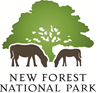 New Forest Ambassador - Litter picking kit pick-up formThank you for taking action to help the New Forest! Before you pick up your free litter picking kit, please read this form, tick all of the boxes that apply and sign to show that you agree with the statements. A limited number of blank printed forms will be available at collection points. Please remember to take your own pen to help reduce the risk of spreading Covid-19. Each kit being picked up will require a separate form, signed by the person intending to use it. Please leave completed forms in the box at the collection point. Signed 	(18 years or over) ____________________________________________First name  ____________Last name  __________________________Email	_________________________________________________Date	____________________________Number of kits taken for your children, and their ages ______________________How we will use your information	Your information will only be used to contact you in relation to the New Forest Ambassador scheme (and email newsletter if requested). It will be stored securely and you may also withdraw from the project at any time; please let us know by contacting nfambassadors@newforestnpa.gov.uk. We will then delete your personal data which is being processed for these purposes. Should you require further information about how we process your information and/or would like to access any information we hold about you, please contact our Information & Data Protection Officer on dpo@newforestnpa.gov.uk.  New Forest National Park Authority 2021I understand that I am acting completely independently, and that the New Forest National Park Authority (NPA) has no liability for my actions (or my children’s actions) when using this kitI have read the New Forest Ambassadors litter picking health and safety guidance and will ensure that I (and my children) will follow it at all times when litter picking using this kit If you would like to receive email newsletters from the NPA please tick this box (optional)